 Walloon Initiative for Circular Materials (Win4C)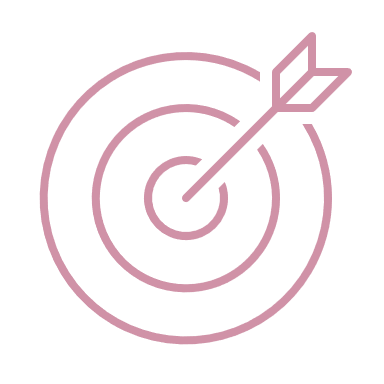 Notre ambition : Être reconnu en 2030 comme la Recycling Valley au cœur de l’Europe tant du point de vue de l’innovation que du point de vue du déploiement d’une véritable économie circulaire des matériaux technologiques (minéraux, métalliques, polymères). Les acteurs clés de l’initiative :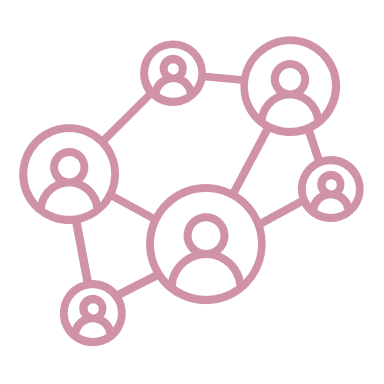 Les 4 défis de l’économie circulaire (Material sourcing, Design for recycling, De/re/manufacturing & Repair, Recycling) sont représentés au sein du partenariat regroupant 46 entreprises (23 GE, 23 PME) dynamiques et innovantes, 9 centres de recherches disposant d’infrastructures remarquables, 4 universités reconnues à l’international, ainsi que 24 organisations et institutions du secteur public (invests, pôles, intercommunales, villes...). L’IIS est structurée autour des axes suivants :•	Axe transversal (compétences, synergies, ressources, projets à intérêt intersectoriel/multi-matériaux), coordonné par le CRM Group (chef de file de l’IIS) ;•	Axe Métaux (coordonné par CRM Group et ULiège) ;•	Axe Minéraux (coordonné par le CTP) ;•	Axe Plastiques et composites (coordonné par UMons).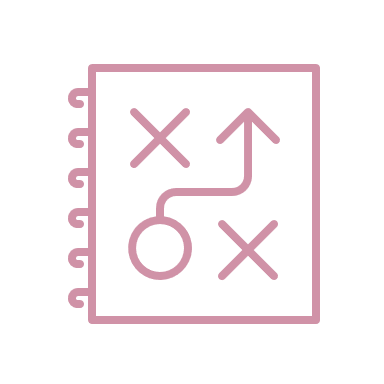 Nos principaux axes de travail :Win4C vise à anticiper les changements majeurs qui s’annoncent dans la gestion de nos ressources et dans la relocalisation d’activités de production, de réparation et de recyclage sur notre territoire. Pour ce faire, WIN4C mettra en commun des plateformes remarquables de caractérisation, d’élaboration, de traitement et de recyclage des matériaux, fera dialoguer ses membres sur la stratégie de recherche-innovation, activera les soutiens possibles au niveau européen, accompagnera la création d’activités nouvelles, développera les offres de formation et de sensibilisation à l’économie circulaire des matériaux technologiques, et veillera également à développer une véritable expertise en rapport avec l’analyse du cycle de vie et le respect des critères du financement durable.Contact :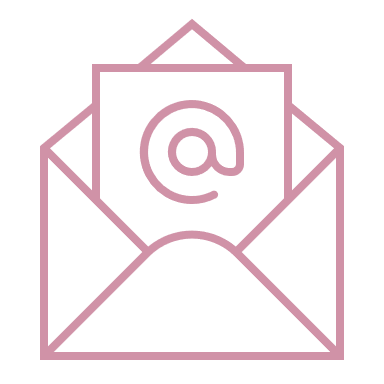 Joeri.Neutjens@crmgroup.be  (ou pourquoi pas créer une adresse Win4C@crmgroup.be ?)Ce one-pager s’adresse à un public large et sera utilisé à des fins de communication sur des sites internet. Merci d’utiliser un vocable compréhensible du plus grand nombre et de donner envie d’en savoir plus sur votre IIS et pourquoi pas de s’investir à vos côtés pour la réussite de vos ambitions. DIS Aire(s) stratégique(s) visée(s)    DIS Matériaux Circulaires 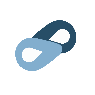 Modes de production circulaires ;Modes de distribution, consommation et logistique circulaires ;Business models circulaires.Dis Innovations pour des modes de production et de conception agiles et sûrs 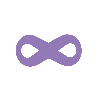 Remanufacturing, optimisation des ressources et nouveaux business modèles : inclusion de la dimension environnementale, circulaire et régénératrice DIS Systèmes énergétiques et habitat durables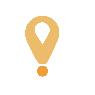 Outils de conception, méthodes et éléments constructifs des bâtiments 